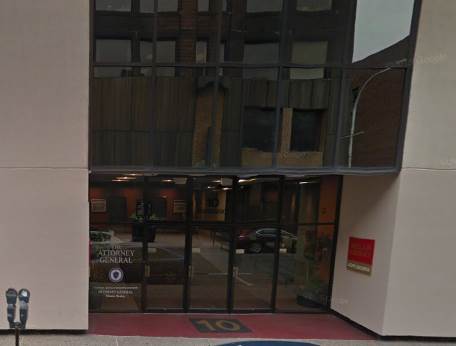 BackgroundMETHODSPlease refer to the IAQ Manual for methods, sampling procedures, and interpretation of results (MDPH, 2015).IAQ Testing ResultsThe following is a summary of indoor air testing results (Table 1).Carbon dioxide levels were below 800 parts per million (ppm) all 37 areas tested, indicating adequate fresh air supply for the space.Temperature was within the recommended range of 70°F to 78°F in almost all areas tested.Relative humidity was below the recommended range of 40 to 60% in all areas tested.Carbon monoxide levels were non-detectable in all indoor areas tested.Fine particulate matter (PM2.5) concentrations measured were below the National Ambient Air Quality Standard (NAAQS) level of 35 μg/m3 in all areas tested.This sampling indicates that the ventilation system is providing adequate fresh air for the occupancy in the building. However, please note that many areas were empty or sparsely occupied, which reduces the creation of carbon dioxide in the space. One thermostat was observed, and it was found in the “off” setting (Picture 1). To maximize air exchange, the BEH recommends that mechanical ventilation systems operate continuously during periods of occupancy. Without the system operating as designed, normally occurring pollutants cannot be diluted or removed, allowing them to build up and lead to IAQ/comfort complaints.VentilationA heating, ventilating and air conditioning (HVAC) system has several functions. First it provides heating and, if equipped, cooling. Second, it is a source of fresh air. Finally, an HVAC system will dilute and remove normally occurring indoor environmental pollutants by not only introducing fresh air, but by filtering the airstream and ejecting stale air to the outdoors via exhaust ventilation. Even if an HVAC system is operating as designed, point sources of respiratory irritants may exist and cause symptoms in sensitive individuals. The following analysis examines and identifies components of the HVAC system and likely sources of respiratory irritant/allergen exposure due to water damage, aerosolized dust and/or chemicals found in the indoor environment.Fresh air is provided by two air handling units (AHUs) located on the roof (Picture 2). Air from the AHUs is filtered, heated/cooled and delivered to rooms via ducted supply vents (Picture 3). Return vents are located on ceilings (Picture 4) and are ducted back to the AHU. Additional exhaust vents are located in toilet rooms and other areas with direct venting to a fan on the roof. Building maintenance staff reported that the HVAC system was balanced when the renovations were complete. It is recommended that HVAC systems be re-balanced every five years to ensure adequate air systems function (SMACNA, 1994).Note that many offices did not have either a supply or an exhaust vent (Table 1) which may make temperature control difficult. Although temperatures were all within the MDPH recommended range during the visit, some occupants expressed concerns regarding temperature control. In one office, strong sunlight was streaming through the windows. Solar gain may make some areas much warmer, and in turn make other areas too cold as the HVAC system attempts to compensate. The use of blinds to moderate heat from sunlight may help with temperature control.A vent in one office appeared to be damaged or improperly installed (Picture 5). This discontinuity in the vent system may lead to improper circulation and should be repaired.Microbial/Moisture ConcernsStained ceiling tiles were observed in one area (Picture 6; Table 1). AGO staff reported that the roof had leaked in the past. Water-damaged ceiling tiles can be a source of mold and should be replaced after a water leak is discovered and repaired.The roof of the building was examined. Water was observed pooling on the roof in a few areas (Picture 7), which makes leaking more likely. Procedures should be implemented to report suspected leaks (e.g., wet ceiling tiles) as well as to periodically examine and clean the roof as needed. It was reported that the roof may be the end of its at its service life and may need to be replaced soon.Plants were observed in a few areas (Picture 8; Table 1) including on porous surfaces (e.g. carpet). Plants can be a source of pollen and mold, which can be respiratory irritants to some individuals. Plants should be properly maintained and equipped with drip pans to prevent water damage to porous materials. Plants should also be located away from air diffusers to prevent the aerosolization of dirt, pollen and mold.Other IAQ EvaluationsExposure to low levels of total volatile organic compounds (TVOCs) may produce eye, nose, throat, and/or respiratory irritation in some sensitive individuals. To determine if VOCs were present, BEH/IAQ staff examined rooms for products containing VOCs. BEH/IAQ staff noted air fresheners, hand sanitizers, cleaners, and dry erase materials in use within the building (Table 1). All of these products have the potential to be irritants to the eyes, nose, throat, and respiratory system of sensitive individuals.Filters in the AHUs were examined. They were reportedly changed recently and appeared clean, well-fitted and in good condition (Picture 9). However, they appear to be of a mesh type that provides less filtration than the recommended pleated filters. A Minimum Efficiency Reporting Value (MERV) value of at least 9 is recommended for use in AHUs.Accumulated items were found stored on floors and other flat surfaces in some areas. These items (e.g., papers, folders, boxes) make it difficult for custodial staff to clean.  Items should be relocated and/or be cleaned periodically to avoid excessive dust build up.The office suite is carpeted. Carpets should be cleaned regularly in accordance with Institute of Inspection, Cleaning and Restoration Certification (IICRC) recommendations (IICRC, 2012).Part of the reason for this assessment was recent renovations conducted to expand the space into an adjacent suite. At the time of the visit, no dusts or odors attributable to construction were noted. When construction needs to take place in an occupied space, the MDPH guideline “Methods Used to Reduce/Prevent Exposure to Construction/Renovation Generated Pollutants in Occupied Buildings” (Appendix A) should be consulted.Conclusions/RecommendationsThe following recommendations are made to assist in improving IAQ:Operate supply and exhaust ventilation in all areas during occupied periods. Work with building occupants to resolve comfort concerns without reducing fresh air supply, which may include relocating supply and exhaust vents in some areas.Repair the vent shown in Picture 5.Use blinds to moderate temperature in areas subject to direct sunlight.Repair roof/plumbing leaks and replace stained ceiling tiles. Ensure that the roof gets examined regularly for deterioration and leaks, and that debris is removed regularly.Keep plants in good condition, avoid overwatering, and avoid placing them on porous items such as carpets or paper.Reduce the use of VOC-containing cleaners and sanitizers.Change HVAC filters regularly (2 to 4 times a year). Consider upgrading to pleated filters with a MERV 9 rating.Clean supply and exhaust vents and personal fans regularly to prevent aerosolization of debris.Clean carpeting and upholstered items regularly in accordance with IICRC recommendations (IICRC, 2012).Consider reducing the amount of items stored in offices to make cleaning easier. Periodically move items to clean flat surfaces.Refer to resource manual and other related IAQ documents located on the MDPH’s website for further building-wide evaluations and advice on maintaining public buildings. These documents are available at: http://mass.gov/dph/iaq.ReferencesIICRC. 2012. Institute of Inspection, Cleaning and Restoration Certification. Carpet Cleaning: FAQ. Retrieved from http://www.iicrc.org/consumers/care/carpet-cleaning/#faq.MDPH. 2015. Massachusetts Department of Public Health. Indoor Air Quality Manual: Chapters I-III. Available at: http://www.mass.gov/eohhs/gov/departments/dph/programs/environmental-health/exposure-topics/iaq/iaq-manual/.SMACNA. 1994. HVAC Systems Commissioning Manual. 1st ed. Sheet Metal and Air Conditioning Contractors’ National Association, Inc., , VA.Picture 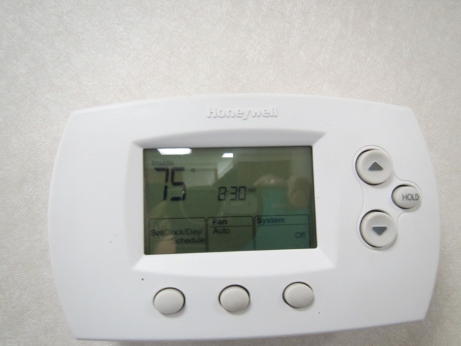 Thermostat set to “off”Picture 2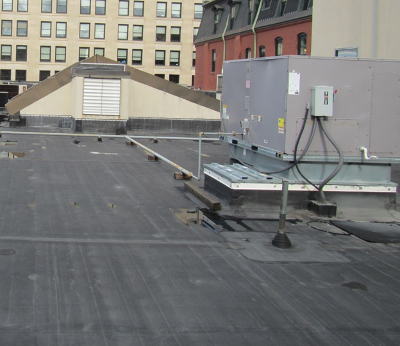 Air handling unitPicture 3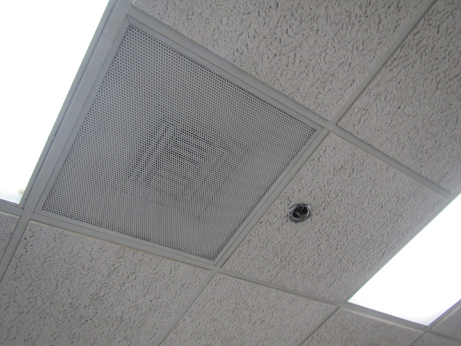 Supply ventPicture 4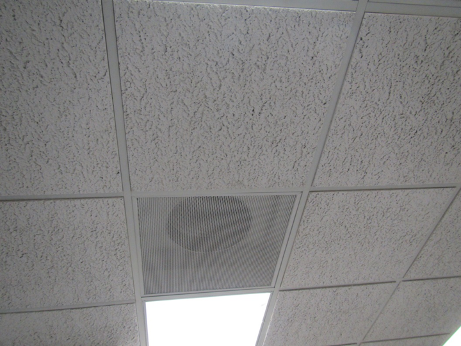 Return vent (direct)Picture 5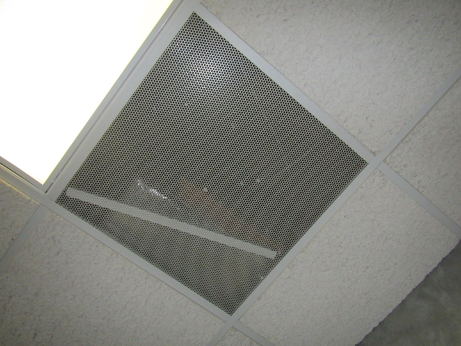 Broken vent in officePicture 6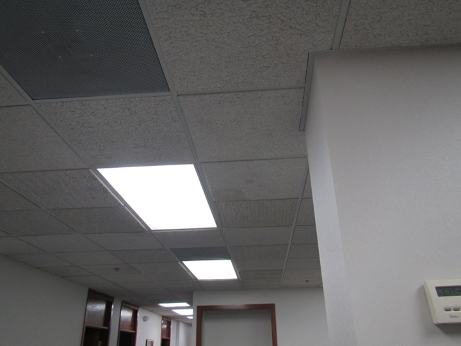 Water-damaged ceiling tilesPicture 7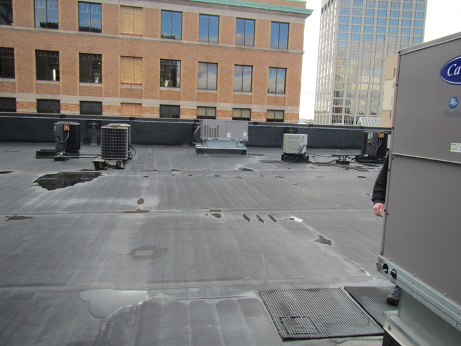 Pools of water on the roofPicture 8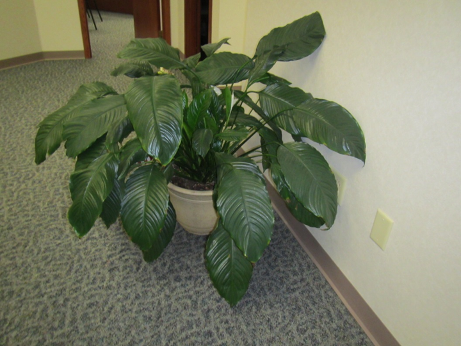 Plant on carpet (porous surface)Picture 9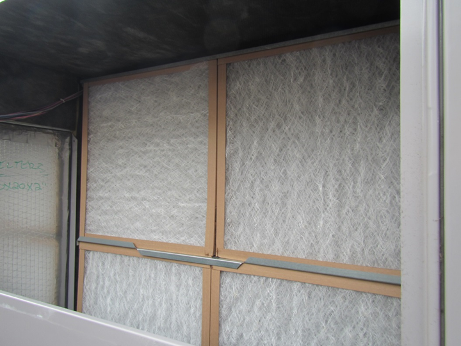 Mesh-type filter in AHUBuilding:Attorney General Office (AGO)Address:10 Mechanic Street, Worcester, MAAssessment Requested by:Jim Donovan, Director of Operations,Office of Attorney GeneralReason for Request:Recent renovations and general indoor air quality (IAQ) concerns.Date of Assessment:March 29, 2016Massachusetts Department of Public Health/Bureau of Environmental Health (MDPH/BEH) Staff Conducting Assessment:Ruth Alfasso, Environmental Engineer/Inspector, IAQ ProgramBuilding Description:Three-story plus penthouse building on the corner of Main/Mechanic Streets with glass/steel exterior and rubber membrane roof. The Attorney General’s Office occupies a portion of the third floor. Other non-state tenants occupy other areas. Food services are located on part of the first floor.Building Population:Approximately 10 staffWindows:Not openableLocationCarbonDioxide(ppm)Carbon Monoxide(ppm)Temp(°F)RelativeHumidity(%)PM2.5(µg/m3)Occupantsin RoomWindowsOpenableVentilationVentilationRemarksLocationCarbonDioxide(ppm)Carbon Monoxide(ppm)Temp(°F)RelativeHumidity(%)PM2.5(µg/m3)Occupantsin RoomWindowsOpenableSupplyExhaustRemarksBackground331ND454130Windy, sunny, sample collected on roofFront conference room652ND683531-2NNYCarpetedReceptionist area508ND713010NNN2 plants, thermostat offSmall conference room507ND722910NNYOffice542ND722810NYYPlantCheryl Donnini521ND7328251NYNCube behind Donnini525ND732821NYYOffice571ND732621NYNTemperature concerns, DO3rd cube629ND742621NYNOffice561ND742611NYNGonaga Office583ND7426171NYNPlants, solar gain, DOOffice544ND742510NYNDO, items on floor, plantsOffice547ND742631NYNDO, plantCube588ND742611NYYPlantsCube596ND742611NYYDOOffice580ND742651NYN2 cubes (empty)567ND742510NYNDO, plantDenise Long524ND742550NYNCube598ND742650NYYPlantAllison O’Neill office533ND742510NYNLauren McCarthy cube517ND742550NYYCassandra Arraiza office562ND742510NYNCube494ND742541NYConference (4459)492ND752510NYYDO, WD CTOffice491ND752420NYNCopy room476ND7524100NYNPC, 2 supply vents not exhaust, NCMulti-cube office475ND742420NYNEmpty storage466ND742430NYNNCOpen library area485ND742550NYYPlants, old booksOffice off hallway455ND742530NYSmall kitchen476ND7425110NYNNC, small fridge, microwave, toasterOffice next to kitchen505ND7524120NYNDO, broken duct/supply ventStorageNYNItems on floorOffice568ND752490NYNOffice513ND752530NYNOffice501ND7523ND0NYYPlantsKitchen534ND7525ND0NYNFridge, microwave and toasterDirector’s office617ND752421NYYPlantWaiting area546ND752540NYN